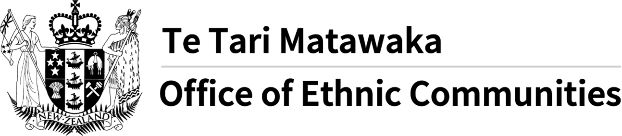 ਨਸਲੀ ਭਾਈਚਾਰਿਆਂ ਦਾ ਦਫ਼ਤਰ COVID-19 (ਕੋਵਿਡ-19) ਸਰਵੇਖਣ ਦੀ ਸ਼ੁਰੂਆਤ ਕਰਦਾ ਹੈਨਸਲੀ ਭਾਈਚਾਰਿਆਂ ਦਾ ਦਫ਼ਤਰ ਆਓਤਿਆਰੋਆ ਨਿਊ ਜ਼ੀਲੈਂਡ ਭਰ ਵਿੱਚ ਨਸਲੀ ਭਾਈਚਾਰਿਆਂ ਨੂੰ ਉਨ੍ਹਾਂ ਚੁਣੌਤੀਆਂ, ਜੋ ਉਹ COVID-19 (ਕੋਵਿਡ-19) ਕਰਕੇ ਸਹਿਣ ਕਰ ਰਹੇ ਹਨ, ਦੇ ਸਬੰਧ ਵਿੱਚ ਉਨ੍ਹਾਂ ਦੇ ਦ੍ਰਿਸ਼ਟੀਕੋਣਾਂ, ਤਜਰਬਿਆਂ ਅਤੇ ਚਿੰਤਾਵਾਂ ਨੂੰ ਸਾਂਝਾ ਕਰਨ ਬਾਰੇ ਪੁੱਛ ਰਿਹਾ ਹੈ। COVID-19 (ਕੋਵਿਡ-19) ਕਾਰਨ ਸਮਾਜ ਵਿੱਚ ਪਹਿਲਾਂ ਤੋਂ ਮੌਜੂਦ ਨਾ-ਬਰਾਬਰੀਆਂ ਦੇ ਹੋਰ ਵਿਗੜਨ ਦੀ ਸੰਭਾਵਨਾ ਹੈ। ਰੁਜ਼ਗਾਰ ਸਮੇਤ, ਕੁਝ ਫੌਰੀ ਪ੍ਰਭਾਵਾਂ ਬਾਰੇ ਚੰਗੀ ਤਰ੍ਹਾਂ ਪਤਾ ਹੈ; ਪਰ ਅਸੀਂ ਚਾਹੁੰਦੇ ਹਾਂ ਕਿ ਨਸਲੀ ਭਾਈਚਾਰਿਆਂ ਦੇ ਦ੍ਰਿਸ਼ਟੀਕੋਣ ਅਤੇ ਚਿੰਤਾਵਾਂ ਮਹਾਂਮਾਰੀ ਪ੍ਰਤੀ ਸਰਕਾਰ ਦੀਆਂ ਪ੍ਰਤੀਕਿਰਿਆਵਾਂ ਨੂੰ ਲਗਾਤਾਰ ਘੜਦੇ ਰਹਿਣ। ਨਸਲੀ ਭਾਈਚਾਰਿਆਂ ਦੇ ਦਫ਼ਤਰ ਨੇ COVID-19 (ਕੋਵਿਡ-19) ਮਹਾਂਮਾਰੀ ਦੇ ਸਬੰਧ ਵਿੱਚ ਨਸਲੀ ਭਾਈਚਾਰਿਆਂ ਦੇ ਤਜਰਬਿਆਂ ਅਤੇ ਚਿੰਤਾਵਾਂ ਸਬੰਧਤ ਜਾਣਕਾਰੀ ਨੂੰ ਸਮਝਣ ਲਈ ਸਰਵੇਖਣ ਤਿਆਰ ਕੀਤਾ ਹੈ। ਇਸ ਸਰਵੇਖਣ ਵਿੱਚ ਮੁਹੱਈਆ ਜਾਣਕਾਰੀ ਨੂੰ ਨਾਮ-ਰਹਿਤ ਬਣਾਇਆ ਜਾਂਦਾ ਹੈ ਅਤੇ ਨਸਲੀ ਭਾਈਚਾਰਿਆਂ ਦੇ ਦਫ਼ਤਰ ਵੱਲੋਂ ਖੋਜ ਉਦੇਸ਼ਾਂ ਲਈ ਵਰਤਿਆ ਜਾਵੇਗਾ - ਜੋ ਕਿ ਅੰਦਰੂਨੀ ਮਾਮਲਿਆਂ ਬਾਰੇ ਵਿਭਾਗ ਦਾ ਇੱਕ ਹਿੱਸਾ ਹੈ। ਸਰਵੇਖਣ ਸ਼ੁੱਕਰਵਾਰ 26 ਫਰਵਰੀ ਤੋਂ ਸ਼ੁੱਕਰਵਾਰ 23 ਅਪ੍ਰੈਲ 2021 ਤੱਕ ਖੁੱਲ੍ਹਾ ਰਹੇਗਾ।ਤੁਸੀਂ ਸਰਵੇਖਣ ਪੂਰਾ ਕਰਨ ਲਈ ਆਪਣੀ ਮਦਦ ਲਈ ਕਿਸੇ ਨੂੰ ਕਹਿ ਸਕਦੇ ਹੋ।ਸਰਵੇਖਣ ਤੱਕ ਆਨਲਾਈਨ ਪਹੁੰਚ ਕਰਨ ਲਈ ਅੱਗੇ ਦਿੱਤੇ ਲਿੰਕ ਉੱਤੇ ਕਲਿੱਕ ਕਰੋ: https://www.surveymonkey.com/r/OECCOVID-19SurveyMINਇਹ ਸੰਦੇਸ਼ ਅੰਦਰੂਨੀ ਮਾਮਲਿਆਂ ਦੀਆਂ ਅਨੁਵਾਦ ਸੇਵਾਵਾਂ ਵੱਲੋਂ ਅਨੁਵਾਦ ਕੀਤਾ ਗਿਆ ਹੈ ਅਤੇ ਮਲਟੀਲਿੰਗੂਅਲ ਇਨਫਾਰਮੇਸ਼ਨ ਨੈਟਵਰਕ ਵੱਲੋਂ ਸਾਂਝਾ ਕੀਤਾ ਗਿਆ ਹੈ। ਨੈਟਵਰਕ ਬਾਰੇ ਜ਼ਿਆਦਾ ਜਾਣਕਾਰੀ ਲੈਣ ਲਈ ਨਸਲੀ ਭਾਈਚਾਰਿਆਂ ਦੇ ਦਫ਼ਤਰ ਦੀ ਵੈਬਸਾਈਟ ’ਤੇ ਜਾਓ।